ServSafe® Manager Certification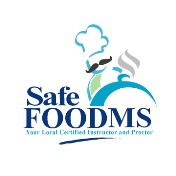 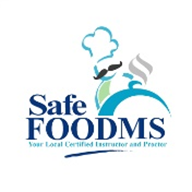 REGISTRATION FORMEmail:  linda@safefoodms.com                                            Phone:  228-326-9161                           Mail to:  15327 Swan Court Gulfport, MS   39503ServSafe® Manager Certification Classes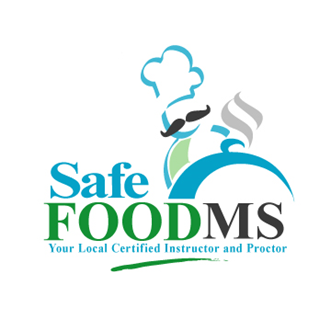 NEW YEAR 2022Location:  KROC CENTER575 DIVISION STREET, MISSISSIPPI 39532Monday, January 3, 2022Monday, January 17, 2022Monday, February 7, 2022Monday, February 21, 2022Monday, March 7, 2022 ClosedMonday, March 21, 2022 ClosedMonday, April 4, 2022Monday, April 18, 2022Monday, May 2, 2022ClosedMonday, May 23, 2022Monday, June 6, 2022Monday, June 13, 2022Monday, June 27Monday, July 11Monday July 18TUESDAY, AUGUST 9, 2022	Location:  Dixie Que, 3036 MS-43, Picayune, MS 39466Monday, August 15     Location:  Parrish Restaurant, 217 E Beach Blvd, Long Beach, MS 39560Monday August 22Monday, September 5, 2022 	LABOR DAYMonday, September 19, 2022Monday, October 3, 2022Monday, October 17, 2022Monday, November 7, 2022Monday, November 21, 2022Monday, December 5, 2022Monday, December 19, 2022BoomTown Casino, 676 Bayview Ave, Biloxi, MS.Monday, May 16, 2022*You may call (228-326-9161) and I can take payment and registration over the phone.*You may visit www.safefoodms.com to register and pay although some may not be on the website.*You will receive study guides and a confirmation email. Let me know and I will gladly provide an invoice or receipt.Email:  linda@safefoodms.com                                    Phone:  228-326-9161                                                                                         Website:  www.safefoodms.com(Please Print)PLEASE NOTE:  Registration form must be completed in entirety in order to be processed. This includes payment information. If you miss a class a $40 reschedule fee is required and admits you into the next class on schedule.  Visit www.SafeFoodMS.com  for class schedules and more information. NO refunds will be issued. Good for 90 days. I do NOT cancel class unless act of God.(Please Print)PLEASE NOTE:  Registration form must be completed in entirety in order to be processed. This includes payment information. If you miss a class a $40 reschedule fee is required and admits you into the next class on schedule.  Visit www.SafeFoodMS.com  for class schedules and more information. NO refunds will be issued. Good for 90 days. I do NOT cancel class unless act of God.(Please Print)PLEASE NOTE:  Registration form must be completed in entirety in order to be processed. This includes payment information. If you miss a class a $40 reschedule fee is required and admits you into the next class on schedule.  Visit www.SafeFoodMS.com  for class schedules and more information. NO refunds will be issued. Good for 90 days. I do NOT cancel class unless act of God.(Please Print)PLEASE NOTE:  Registration form must be completed in entirety in order to be processed. This includes payment information. If you miss a class a $40 reschedule fee is required and admits you into the next class on schedule.  Visit www.SafeFoodMS.com  for class schedules and more information. NO refunds will be issued. Good for 90 days. I do NOT cancel class unless act of God.(Please Print)PLEASE NOTE:  Registration form must be completed in entirety in order to be processed. This includes payment information. If you miss a class a $40 reschedule fee is required and admits you into the next class on schedule.  Visit www.SafeFoodMS.com  for class schedules and more information. NO refunds will be issued. Good for 90 days. I do NOT cancel class unless act of God.(Please Print)PLEASE NOTE:  Registration form must be completed in entirety in order to be processed. This includes payment information. If you miss a class a $40 reschedule fee is required and admits you into the next class on schedule.  Visit www.SafeFoodMS.com  for class schedules and more information. NO refunds will be issued. Good for 90 days. I do NOT cancel class unless act of God.(Please Print)PLEASE NOTE:  Registration form must be completed in entirety in order to be processed. This includes payment information. If you miss a class a $40 reschedule fee is required and admits you into the next class on schedule.  Visit www.SafeFoodMS.com  for class schedules and more information. NO refunds will be issued. Good for 90 days. I do NOT cancel class unless act of God.(Please Print)PLEASE NOTE:  Registration form must be completed in entirety in order to be processed. This includes payment information. If you miss a class a $40 reschedule fee is required and admits you into the next class on schedule.  Visit www.SafeFoodMS.com  for class schedules and more information. NO refunds will be issued. Good for 90 days. I do NOT cancel class unless act of God.(Please Print)PLEASE NOTE:  Registration form must be completed in entirety in order to be processed. This includes payment information. If you miss a class a $40 reschedule fee is required and admits you into the next class on schedule.  Visit www.SafeFoodMS.com  for class schedules and more information. NO refunds will be issued. Good for 90 days. I do NOT cancel class unless act of God.(Please Print)PLEASE NOTE:  Registration form must be completed in entirety in order to be processed. This includes payment information. If you miss a class a $40 reschedule fee is required and admits you into the next class on schedule.  Visit www.SafeFoodMS.com  for class schedules and more information. NO refunds will be issued. Good for 90 days. I do NOT cancel class unless act of God.(Please Print)PLEASE NOTE:  Registration form must be completed in entirety in order to be processed. This includes payment information. If you miss a class a $40 reschedule fee is required and admits you into the next class on schedule.  Visit www.SafeFoodMS.com  for class schedules and more information. NO refunds will be issued. Good for 90 days. I do NOT cancel class unless act of God.(Please Print)PLEASE NOTE:  Registration form must be completed in entirety in order to be processed. This includes payment information. If you miss a class a $40 reschedule fee is required and admits you into the next class on schedule.  Visit www.SafeFoodMS.com  for class schedules and more information. NO refunds will be issued. Good for 90 days. I do NOT cancel class unless act of God.(Please Print)PLEASE NOTE:  Registration form must be completed in entirety in order to be processed. This includes payment information. If you miss a class a $40 reschedule fee is required and admits you into the next class on schedule.  Visit www.SafeFoodMS.com  for class schedules and more information. NO refunds will be issued. Good for 90 days. I do NOT cancel class unless act of God.(Please Print)PLEASE NOTE:  Registration form must be completed in entirety in order to be processed. This includes payment information. If you miss a class a $40 reschedule fee is required and admits you into the next class on schedule.  Visit www.SafeFoodMS.com  for class schedules and more information. NO refunds will be issued. Good for 90 days. I do NOT cancel class unless act of God.(Please Print)PLEASE NOTE:  Registration form must be completed in entirety in order to be processed. This includes payment information. If you miss a class a $40 reschedule fee is required and admits you into the next class on schedule.  Visit www.SafeFoodMS.com  for class schedules and more information. NO refunds will be issued. Good for 90 days. I do NOT cancel class unless act of God.(Please Print)PLEASE NOTE:  Registration form must be completed in entirety in order to be processed. This includes payment information. If you miss a class a $40 reschedule fee is required and admits you into the next class on schedule.  Visit www.SafeFoodMS.com  for class schedules and more information. NO refunds will be issued. Good for 90 days. I do NOT cancel class unless act of God.(Please Print)PLEASE NOTE:  Registration form must be completed in entirety in order to be processed. This includes payment information. If you miss a class a $40 reschedule fee is required and admits you into the next class on schedule.  Visit www.SafeFoodMS.com  for class schedules and more information. NO refunds will be issued. Good for 90 days. I do NOT cancel class unless act of God.(Please Print)PLEASE NOTE:  Registration form must be completed in entirety in order to be processed. This includes payment information. If you miss a class a $40 reschedule fee is required and admits you into the next class on schedule.  Visit www.SafeFoodMS.com  for class schedules and more information. NO refunds will be issued. Good for 90 days. I do NOT cancel class unless act of God.(Please Print)PLEASE NOTE:  Registration form must be completed in entirety in order to be processed. This includes payment information. If you miss a class a $40 reschedule fee is required and admits you into the next class on schedule.  Visit www.SafeFoodMS.com  for class schedules and more information. NO refunds will be issued. Good for 90 days. I do NOT cancel class unless act of God.(Please Print)PLEASE NOTE:  Registration form must be completed in entirety in order to be processed. This includes payment information. If you miss a class a $40 reschedule fee is required and admits you into the next class on schedule.  Visit www.SafeFoodMS.com  for class schedules and more information. NO refunds will be issued. Good for 90 days. I do NOT cancel class unless act of God.Today’s Date: Today’s Date: Today’s Date: Today’s Date: Today’s Date: Today’s Date: Today’s Date: Today’s Date: mAILING INFORMATION (cOURSE bOOKS AND CERTIFICATES WILL BE MAILED TO THIS ADDRESS)mAILING INFORMATION (cOURSE bOOKS AND CERTIFICATES WILL BE MAILED TO THIS ADDRESS)mAILING INFORMATION (cOURSE bOOKS AND CERTIFICATES WILL BE MAILED TO THIS ADDRESS)mAILING INFORMATION (cOURSE bOOKS AND CERTIFICATES WILL BE MAILED TO THIS ADDRESS)mAILING INFORMATION (cOURSE bOOKS AND CERTIFICATES WILL BE MAILED TO THIS ADDRESS)mAILING INFORMATION (cOURSE bOOKS AND CERTIFICATES WILL BE MAILED TO THIS ADDRESS)mAILING INFORMATION (cOURSE bOOKS AND CERTIFICATES WILL BE MAILED TO THIS ADDRESS)mAILING INFORMATION (cOURSE bOOKS AND CERTIFICATES WILL BE MAILED TO THIS ADDRESS)mAILING INFORMATION (cOURSE bOOKS AND CERTIFICATES WILL BE MAILED TO THIS ADDRESS)mAILING INFORMATION (cOURSE bOOKS AND CERTIFICATES WILL BE MAILED TO THIS ADDRESS)mAILING INFORMATION (cOURSE bOOKS AND CERTIFICATES WILL BE MAILED TO THIS ADDRESS)mAILING INFORMATION (cOURSE bOOKS AND CERTIFICATES WILL BE MAILED TO THIS ADDRESS)mAILING INFORMATION (cOURSE bOOKS AND CERTIFICATES WILL BE MAILED TO THIS ADDRESS)mAILING INFORMATION (cOURSE bOOKS AND CERTIFICATES WILL BE MAILED TO THIS ADDRESS)mAILING INFORMATION (cOURSE bOOKS AND CERTIFICATES WILL BE MAILED TO THIS ADDRESS)mAILING INFORMATION (cOURSE bOOKS AND CERTIFICATES WILL BE MAILED TO THIS ADDRESS)mAILING INFORMATION (cOURSE bOOKS AND CERTIFICATES WILL BE MAILED TO THIS ADDRESS)mAILING INFORMATION (cOURSE bOOKS AND CERTIFICATES WILL BE MAILED TO THIS ADDRESS)mAILING INFORMATION (cOURSE bOOKS AND CERTIFICATES WILL BE MAILED TO THIS ADDRESS)mAILING INFORMATION (cOURSE bOOKS AND CERTIFICATES WILL BE MAILED TO THIS ADDRESS)Last name:      Last name:      Last name:      Last name:      Last name:      Last name:      Last name:      Last name:      Last name:      Last name:      First name:       First name:       First name:       First name:       First name:       First name:       First name:       First name:       Company Name:Company Name:Company Name:Company Name:Company Name:Company Name:Company Name:Company Name:Company Name:Work  number:Work  number:Work  number:Work  number:Work  number:Work  number:Cell number:Cell number:Cell number:Cell number:Cell number:(     )      (     )      (     )      (     )      (     )      (     )      (     )      (     )      (     )      (     )      (     )      Street address:Street address:Street address:Street address:Street address:City:City:City:City:City:City:State:State:State:State:ZIP Code:ZIP Code:ZIP Code:ZIP Code:ZIP Code:Last 4 Social Security numbers:Last 4 Social Security numbers:Last 4 Social Security numbers:Last 4 Social Security numbers:Last 4 Social Security numbers:Email:Email:Email:Email:Email:Email:Email:Email:Email:Email:Fax number:Fax number:Fax number:Fax number:Fax number:(     )      (     )      (     )      (     )      (     )      SELECT ONE:    Online Exam   or   Pencil/Paper ExamSELECT ONE:    Online Exam   or   Pencil/Paper ExamSELECT ONE:    Online Exam   or   Pencil/Paper ExamSELECT ONE:    Online Exam   or   Pencil/Paper ExamSELECT ONE:    Online Exam   or   Pencil/Paper ExamSELECT ONE:    Online Exam   or   Pencil/Paper ExamSELECT ONE:    Online Exam   or   Pencil/Paper ExamSELECT ONE:    Online Exam   or   Pencil/Paper ExamSELECT ONE:    Online Exam   or   Pencil/Paper ExamSELECT ONE:    Online Exam   or   Pencil/Paper ExamSELECT ONE:    Online Exam   or   Pencil/Paper ExamSELECT ONE:    Online Exam   or   Pencil/Paper ExamSELECT ONE:    Online Exam   or   Pencil/Paper ExamSELECT ONE:    Online Exam   or   Pencil/Paper ExamSELECT ONE:    Online Exam   or   Pencil/Paper ExamSELECT ONE:    Online Exam   or   Pencil/Paper ExamSELECT ONE:    Online Exam   or   Pencil/Paper ExamSELECT ONE:    Online Exam   or   Pencil/Paper ExamSELECT ONE:    Online Exam   or   Pencil/Paper ExamSELECT ONE:    Online Exam   or   Pencil/Paper ExamWrite in Class Date here:             Write in Class Date here:             Write in Class Date here:             Write in Class Date here:             Write in Class Date here:             Write in Class Date here:             Write in Class Date here:             Write in Class Date here:             Write in Class Date here:             Write in Class Date here:             Write in Class Date here:             Write in Class Date here:             Write in Class Date here:             Write in Class Date here:             Write in Class Date here:             Write in Class Date here:             Write in Class Date here:             Write in Class Date here:             Write in Class Date here:             Write in Class Date here:             (If registering one week before class, it is the student’s responsibility to make arrangements to pick up book. All certificates will be emailed to email address given.)(If registering one week before class, it is the student’s responsibility to make arrangements to pick up book. All certificates will be emailed to email address given.)(If registering one week before class, it is the student’s responsibility to make arrangements to pick up book. All certificates will be emailed to email address given.)(If registering one week before class, it is the student’s responsibility to make arrangements to pick up book. All certificates will be emailed to email address given.)(If registering one week before class, it is the student’s responsibility to make arrangements to pick up book. All certificates will be emailed to email address given.)(If registering one week before class, it is the student’s responsibility to make arrangements to pick up book. All certificates will be emailed to email address given.)(If registering one week before class, it is the student’s responsibility to make arrangements to pick up book. All certificates will be emailed to email address given.)(If registering one week before class, it is the student’s responsibility to make arrangements to pick up book. All certificates will be emailed to email address given.)(If registering one week before class, it is the student’s responsibility to make arrangements to pick up book. All certificates will be emailed to email address given.)(If registering one week before class, it is the student’s responsibility to make arrangements to pick up book. All certificates will be emailed to email address given.)(If registering one week before class, it is the student’s responsibility to make arrangements to pick up book. All certificates will be emailed to email address given.)(If registering one week before class, it is the student’s responsibility to make arrangements to pick up book. All certificates will be emailed to email address given.)(If registering one week before class, it is the student’s responsibility to make arrangements to pick up book. All certificates will be emailed to email address given.)(If registering one week before class, it is the student’s responsibility to make arrangements to pick up book. All certificates will be emailed to email address given.)(If registering one week before class, it is the student’s responsibility to make arrangements to pick up book. All certificates will be emailed to email address given.)(If registering one week before class, it is the student’s responsibility to make arrangements to pick up book. All certificates will be emailed to email address given.)(If registering one week before class, it is the student’s responsibility to make arrangements to pick up book. All certificates will be emailed to email address given.)(If registering one week before class, it is the student’s responsibility to make arrangements to pick up book. All certificates will be emailed to email address given.)(If registering one week before class, it is the student’s responsibility to make arrangements to pick up book. All certificates will be emailed to email address given.)(If registering one week before class, it is the student’s responsibility to make arrangements to pick up book. All certificates will be emailed to email address given.)Select One:Select One:      MHRA Members Only!$140.00 Manager Certification Course 1-Day Course, book & exam  Membership #__________      Online 90 Day ServSafe®  Original Course & $200.00 Proctored Exam in Gulfport/Biloxi Area      2-Hour Private Individual  $125.00   Proctoring Exam       MHRA Members Only!$140.00 Manager Certification Course 1-Day Course, book & exam  Membership #__________      Online 90 Day ServSafe®  Original Course & $200.00 Proctored Exam in Gulfport/Biloxi Area      2-Hour Private Individual  $125.00   Proctoring Exam       MHRA Members Only!$140.00 Manager Certification Course 1-Day Course, book & exam  Membership #__________      Online 90 Day ServSafe®  Original Course & $200.00 Proctored Exam in Gulfport/Biloxi Area      2-Hour Private Individual  $125.00   Proctoring Exam       MHRA Members Only!$140.00 Manager Certification Course 1-Day Course, book & exam  Membership #__________      Online 90 Day ServSafe®  Original Course & $200.00 Proctored Exam in Gulfport/Biloxi Area      2-Hour Private Individual  $125.00   Proctoring Exam       MHRA Members Only!$140.00 Manager Certification Course 1-Day Course, book & exam  Membership #__________      Online 90 Day ServSafe®  Original Course & $200.00 Proctored Exam in Gulfport/Biloxi Area      2-Hour Private Individual  $125.00   Proctoring Exam       1-Day Course, Book & Exam $160.00      1-Day Course & Exam-no book $115.00      1-Day Course & Exam Retest Fee$85.00 (Failed exam)      Reschedule -1-Day Course & Exam   $40.00 (Missed class)      1-Day Course, Book & Exam $160.00      1-Day Course & Exam-no book $115.00      1-Day Course & Exam Retest Fee$85.00 (Failed exam)      Reschedule -1-Day Course & Exam   $40.00 (Missed class)      1-Day Course, Book & Exam $160.00      1-Day Course & Exam-no book $115.00      1-Day Course & Exam Retest Fee$85.00 (Failed exam)      Reschedule -1-Day Course & Exam   $40.00 (Missed class)      1-Day Course, Book & Exam $160.00      1-Day Course & Exam-no book $115.00      1-Day Course & Exam Retest Fee$85.00 (Failed exam)      Reschedule -1-Day Course & Exam   $40.00 (Missed class)      1-Day Course, Book & Exam $160.00      1-Day Course & Exam-no book $115.00      1-Day Course & Exam Retest Fee$85.00 (Failed exam)      Reschedule -1-Day Course & Exam   $40.00 (Missed class)      1-Day Course, Book & Exam $160.00      1-Day Course & Exam-no book $115.00      1-Day Course & Exam Retest Fee$85.00 (Failed exam)      Reschedule -1-Day Course & Exam   $40.00 (Missed class)      1-Day Course, Book & Exam $160.00      1-Day Course & Exam-no book $115.00      1-Day Course & Exam Retest Fee$85.00 (Failed exam)      Reschedule -1-Day Course & Exam   $40.00 (Missed class)      1-Day Course, Book & Exam $160.00      1-Day Course & Exam-no book $115.00      1-Day Course & Exam Retest Fee$85.00 (Failed exam)      Reschedule -1-Day Course & Exam   $40.00 (Missed class)ServSafe Manager’s Certification Course*This course meets Mississippi, Alabama & Louisiana Department of Health requirements and is the original ServSafe® Food Safety Manager Certification which includes an exam.ServSafe Manager’s Certification Course*This course meets Mississippi, Alabama & Louisiana Department of Health requirements and is the original ServSafe® Food Safety Manager Certification which includes an exam.ServSafe Manager’s Certification Course*This course meets Mississippi, Alabama & Louisiana Department of Health requirements and is the original ServSafe® Food Safety Manager Certification which includes an exam.ServSafe Manager’s Certification Course*This course meets Mississippi, Alabama & Louisiana Department of Health requirements and is the original ServSafe® Food Safety Manager Certification which includes an exam.ServSafe Manager’s Certification Course*This course meets Mississippi, Alabama & Louisiana Department of Health requirements and is the original ServSafe® Food Safety Manager Certification which includes an exam.Book Language Preference:Book Language Preference:Book Language Preference:Book Language Preference: English English Spanish Spanish Spanish Spanish Chinese Chinese Chinese Spanish Spanish Spanish Spanish Korean Korean KoreanExam Language Preference:Exam Language Preference:Exam Language Preference: English English English Spanish Spanish Spanish Spanish Chinese Chinese Chinese Spanish Spanish Spanish              Korean              Korean              Korean              KoreanPayment Information:Payment Information:Payment Information:Payment Information:Payment Information:Payment Information:Payment Information:Payment Information:Payment Information:Payment Information:Payment Information:Payment Information:Payment Information:Payment Information:Payment Information:Payment Information:Payment Information:Payment Information:Payment Information:Payment Information:Payment Information:(    )  I have enclosed a certified check or money order.  Make payable to:  Linda Craft/SafeFoodMS(    )  I authorize a credit card payment: Initial here_______Card Type: _________________           Card #  ____________________________________   CSC______Expiration Date  __________________        Name on Card  ____________________________________Billing Address_____________________________City________________________Zip_____________(    )  I have enclosed a certified check or money order.  Make payable to:  Linda Craft/SafeFoodMS(    )  I authorize a credit card payment: Initial here_______Card Type: _________________           Card #  ____________________________________   CSC______Expiration Date  __________________        Name on Card  ____________________________________Billing Address_____________________________City________________________Zip_____________(    )  I have enclosed a certified check or money order.  Make payable to:  Linda Craft/SafeFoodMS(    )  I authorize a credit card payment: Initial here_______Card Type: _________________           Card #  ____________________________________   CSC______Expiration Date  __________________        Name on Card  ____________________________________Billing Address_____________________________City________________________Zip_____________(    )  I have enclosed a certified check or money order.  Make payable to:  Linda Craft/SafeFoodMS(    )  I authorize a credit card payment: Initial here_______Card Type: _________________           Card #  ____________________________________   CSC______Expiration Date  __________________        Name on Card  ____________________________________Billing Address_____________________________City________________________Zip_____________(    )  I have enclosed a certified check or money order.  Make payable to:  Linda Craft/SafeFoodMS(    )  I authorize a credit card payment: Initial here_______Card Type: _________________           Card #  ____________________________________   CSC______Expiration Date  __________________        Name on Card  ____________________________________Billing Address_____________________________City________________________Zip_____________(    )  I have enclosed a certified check or money order.  Make payable to:  Linda Craft/SafeFoodMS(    )  I authorize a credit card payment: Initial here_______Card Type: _________________           Card #  ____________________________________   CSC______Expiration Date  __________________        Name on Card  ____________________________________Billing Address_____________________________City________________________Zip_____________(    )  I have enclosed a certified check or money order.  Make payable to:  Linda Craft/SafeFoodMS(    )  I authorize a credit card payment: Initial here_______Card Type: _________________           Card #  ____________________________________   CSC______Expiration Date  __________________        Name on Card  ____________________________________Billing Address_____________________________City________________________Zip_____________(    )  I have enclosed a certified check or money order.  Make payable to:  Linda Craft/SafeFoodMS(    )  I authorize a credit card payment: Initial here_______Card Type: _________________           Card #  ____________________________________   CSC______Expiration Date  __________________        Name on Card  ____________________________________Billing Address_____________________________City________________________Zip_____________(    )  I have enclosed a certified check or money order.  Make payable to:  Linda Craft/SafeFoodMS(    )  I authorize a credit card payment: Initial here_______Card Type: _________________           Card #  ____________________________________   CSC______Expiration Date  __________________        Name on Card  ____________________________________Billing Address_____________________________City________________________Zip_____________(    )  I have enclosed a certified check or money order.  Make payable to:  Linda Craft/SafeFoodMS(    )  I authorize a credit card payment: Initial here_______Card Type: _________________           Card #  ____________________________________   CSC______Expiration Date  __________________        Name on Card  ____________________________________Billing Address_____________________________City________________________Zip_____________(    )  I have enclosed a certified check or money order.  Make payable to:  Linda Craft/SafeFoodMS(    )  I authorize a credit card payment: Initial here_______Card Type: _________________           Card #  ____________________________________   CSC______Expiration Date  __________________        Name on Card  ____________________________________Billing Address_____________________________City________________________Zip_____________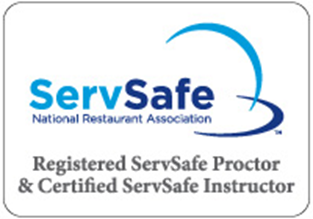 